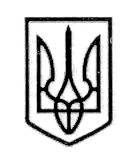                                                  УКРАЇНА                 СТОРОЖИНЕЦЬКА МІСЬКА РАДАЧЕРНІВЕЦЬКОГО  РАЙОНУЧЕРНІВЕЦЬКОЇ ОБЛАСТІХХХІІ позачергова сесія VІІІ скликання                          Р  І  Ш  Е  Н  Н  Я     № 191-32/202311 серпня 2023 року                                                                            м. СторожинецьПро внесення змін до Програми безпеки на території Сторожинецької міської територіальної громади на 2021-2023 роки, затвердженої рішенням ІІІ позачергової сесії Сторожинецькоїміської ради VІІІ скликання № 118-3/2020 від 29.12.2020 р. (зі змінами)Відповідно до Закону України "Про місцеве самоврядування в Україні" та Бюджетного кодексу України, враховуючи лист Головного управління Національної поліції в Чернівецькій області від 02.08.2023 року                                 № 928/123/01/26-2023, щодо внесення змін до Програми безпеки на території Сторожинецької міської територіальної громади на 2021-2023 роки, з метою завершення капітального ремонту приміщення відділення поліції № 1                       (м. Сторожинець),  міська  рада вирішила:1. Внести зміни до Програми безпеки на території Сторожинецької міської територіальної громади на 2021-2023 роки, затвердженої рішенням               ІІІ позачергової сесії Сторожинецької міської ради VІІІ скликання                      № 118-3/2020 від 29.12.2020 року (зі змінами, далі - Програма), та викласти розділи Програми: "Загальна характеристика Програми", "Пріоритети роботи поліції на час дії Програми" та розділ "Ресурсне забезпечення Програми" в новій редакції (Додаток 1, 2, 3).  2. Фінансовому відділу Сторожинецької міської ради при уточненні міського бюджету на 2023 рік, передбачити фінансування витрат, пов’язаних з виконанням Програми.3. Відділу документообігу та контролю (М. БАЛАНЮК) забезпечити оприлюднення рішення на офіційному веб-сайті Сторожинецької міської ради Чернівецького району Чернівецької області.Продовження рішення ХХХІІ позачергової сесії VІІІ скликання Сторожинецької міської ради  від 11 серпня 2023 р. № 191-32/2023  4. Дане рішення набуває чинності з моменту оприлюднення.  5. Контроль за виконанням цього рішення покласти на першого заступника міського голови Ігоря БЕЛЕНЧУКА та постійну комісію з питань регламенту, депутатської діяльності, законності, правопорядку взаємодії з правоохоронними органами, протидії корупції, охорони прав, свобод законних інтересів громадян, інформованості населення  (Р. СУМАРЮК). Сторожинецький міський голова                                            Ігор МАТЕЙЧУК